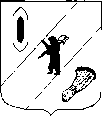 АДМИНИСТРАЦИЯ  ГАВРИЛОВ-ЯМСКОГОМУНИЦИПАЛЬНОГО  РАЙОНАПОСТАНОВЛЕНИЕ12.05.2020 № 369О заседаниях балансовой комиссии Администрации Гаврилов-Ямского муниципального районаВ связи с реализацией на территории Гаврилов-Ямского муниципального района комплекса ограничительных и иных мероприятий, направленных на обеспечение санитарно-эпидемиологического благополучия  населения в связи с распространением новой коронавирусной инфекции (COVID-19), руководствуясь статьей 26 Устава Гаврилов-Ямского муниципального района Ярославской области,АДМИНИСТРАЦИЯ МУНИЦИПАЛЬНОГО РАЙОНА ПОСТАНОВЛЯЕТ:1. Установить, что заседания постоянно действующей балансовой комиссии Администрации Гаврилов-Ямского муниципального района по рассмотрению отчетов о финансово-хозяйственной деятельности муниципальных унитарных предприятий Гаврилов-Ямского района по итогам их работы за  2019 год  состоятся в  3 квартале 2020 года.2. Контроль за исполнением постановления возложить на заместителя Главы Администрации муниципального района Шабарову В.Н.3. Постановление разместить на официальном сайте Администрации муниципального района.4. Постановление вступает в силу с момента подписания.Глава Администрациимуниципального района				                             А.А.Комаров